Name___________________________________________ Period________ Binder Page #_________Supervised Agricultural Experience NotesDescribe a Supervised Agricultural Experience (SAE);Project related to agricultureStudent directed. __________________ choose your project.Work for someone else _________ for yourself.List and differentiate 5 types of SAE’s;Explore SAE opportunities and possibilities;See SAE Idea Shuffle WorksheetSelect, plan for, and implement a SAE;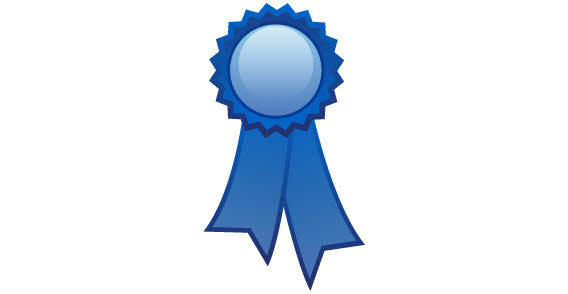 …and the WINNER is:______________________________________________…2nd Place:______________________________________________…3rd Place:______________________________________________Describe what Proficiency Awards are and select the proficiency area that best fits your SAE;Proficiency Awards:Award to recognize excellent ______________________________.Awards include:Certificates, Plaques, MedalsCash!Recognized on many levelsMy proficiency award area___________________________________________________________________Describe the benefits of having a successful SAE project; FFA Degree AdvancementProject must grow with each degreeGreenhandChapterStateAmericanStar AwardsFFA Recognizes “Star” degrees in each categoryStar Chapter GreenhandStar State GreenhandStar Chapter FarmerStar State FarmerStar American FarmerFFA Officers & LeadershipChapter, State, and National officers must hold specific FFA degreesCareer ExplorationFind what you want to be when you grow up!And More…Earn MoneyDevelop SkillsMaintain up to date records using the AET system.Why Keep records?Identify areas to ____________________ your SAEKnow your exact ____________________ or _______________________________Advance in FFA degrees, apply for awards, and earn ______________________________